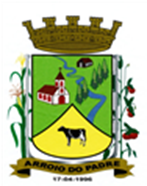 ESTADO DO RIO GRANDE DO SULMUNICÍPIO DE ARROIO DO PADREGABINETE DO PREFEITOMensagem 22/2018ACâmara Municipal de VereadoresSenhor PresidenteSenhores VereadoresEncaminho para apreciação desta Casa o projeto de lei 22/2018.	O projeto de lei 22/2018 tem por finalidade alterar o anexo I – Programas, da Lei de Diretrizes Orçamentárias para possibilitar a criação de nova ação (projeto/atividade) e a consequente aquisição de materiais de construção para melhoria de abastecimento de água para famílias ligadas à Comunidade Quilombola Renascer, neste município.	Existem recursos financeiros disponíveis para a finalidade proposta, porém não existe a adequação na legislação orçamentária vigente para a confirmação do que se pretende.	Diante disso, o presente projeto de lei visa adequar as diretrizes orçamentárias, para que então de forma regular o município possa prosseguir com os trâmites pertinentes ao assunto.	Sendo assim, o Poder Executivo aguarda a tramitação regular deste projeto, assim como a sua aprovação.	Com cumprimentos, me despeço.	Atenciosamente.Arroio do Padre, 12 de março de 2018. Leonir Aldrighi BaschiPrefeito MunicipalAo Sr.Dário VenzkePresidente da Câmara Municipal de VereadoresArroio do Padre/RSESTADO DO RIO GRANDE DO SULMUNICÍPIO DE ARROIO DO PADREGABINETE DO PREFEITOPROJETO DE LEI Nº 22, DE 12 DE MARÇO DE 2018.Dispõe sobre a inclusão de nova ação no anexo I – Programas, da Lei Municipal N° 1.894, de 11 de outubro de 2017, Lei de Diretrizes Orçamentárias de 2018.Art. 1° Fica criado a nova ação no anexo I – Programas, da Lei Municipal N° 1.894, de 11 de outubro de 2017, que dispõe sobre as Diretrizes Orçamentárias para o exercício de 2018, com sua denominação e respectivo valor, conforme o anexo I desta Lei.Art. 2° Servirão de cobertura para as despesas decorrentes da criação da nova ação, recursos financeiros provenientes do superávit financeiro verificado no exercício de 2017, no valor de R$ 16.802,20 (dezesseis mil, oitocentos e dois reais e vinte centavos), na Fonte de Recurso: 4090 – Programa Saúde da Família - PSF.Art. 3° Esta Lei entra em vigor na data de sua publicação.Arroio do Padre, 12 de março de 2018. Visto técnico:Loutar PriebSecretário de Administração, Planejamento,                     Finanças, Gestão e Tributos                                                 Leonir Aldrighi BaschiPrefeito MunicipalANEXO I – PROJETO DE LEI 22/2018PROGRAMA:0502 - Atenção à Saúde0502 - Atenção à Saúde0502 - Atenção à Saúde0502 - Atenção à SaúdeOBJETIVO:Garantir ações de atenção à saúde da população, direcionadas à criança e ao adolescente, à mulher, ao adulto e ao idoso; Manter o atendimento da população através do programa estratégia saúde da família; Desenvolver projetos e implementar atividades na área de promoção, proteção, controle, acompanhamento e recuperação da saúde; Priorizar a saúde da população em situação de maior vulnerabilidade.Garantir ações de atenção à saúde da população, direcionadas à criança e ao adolescente, à mulher, ao adulto e ao idoso; Manter o atendimento da população através do programa estratégia saúde da família; Desenvolver projetos e implementar atividades na área de promoção, proteção, controle, acompanhamento e recuperação da saúde; Priorizar a saúde da população em situação de maior vulnerabilidade.Garantir ações de atenção à saúde da população, direcionadas à criança e ao adolescente, à mulher, ao adulto e ao idoso; Manter o atendimento da população através do programa estratégia saúde da família; Desenvolver projetos e implementar atividades na área de promoção, proteção, controle, acompanhamento e recuperação da saúde; Priorizar a saúde da população em situação de maior vulnerabilidade.Garantir ações de atenção à saúde da população, direcionadas à criança e ao adolescente, à mulher, ao adulto e ao idoso; Manter o atendimento da população através do programa estratégia saúde da família; Desenvolver projetos e implementar atividades na área de promoção, proteção, controle, acompanhamento e recuperação da saúde; Priorizar a saúde da população em situação de maior vulnerabilidade.TIPO (*)AçãoUnidade de MedidaTIPO (*)Unidade de Medida2018TIPO (*)ProdutoUnidade de MedidaP1.527 - Aquisição de Materiais Para Construção de Poços Para Famílias da Comunidade QuilombolaUnid.Meta Física10PFamílias BeneficiadasUnid.ValorR$ 16.802,20